BÀI TẬP TIẾNG ANH LỚP – ( tuần 23 => tuần)Phiếu bài tập tiếng anh số 1.Task 1. Look and write: (Nhìn tranh gợi ý và viết từ vựng)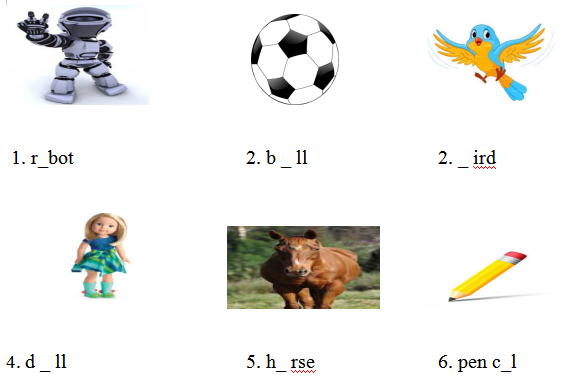 Task 2. Reorder the words.1. a / I / ’m / boy.………………………2. girl / ’m / a / I………………………3. I / a / teacher / ’m………………………4. my / ’s / name / Benny………………………5. fine / ’m / I………………………Task 3. Match.Hello  				a. I’m Benny.2. How are you?  			b. Hi 3. What’s your name?  		c. Good morning 4. Good morning  			d. I’m fineĐÁP ÁNTask 1. Look and write: (Nhìn tranh gợi ý và viết từ vựng)1 - robot; 2 - ball;3 - bird;4 - doll;5 - horse;6 - pencil;Task 2. Reorder the words.1 - I’m a boy.2 - I’m a girl.3 - I’m a teacher.4 - My name’s Benny.5 - I’m fine.Task 3. Match.1 - b; 2 - d; 3 - a; 4 – cPhiếu bài tập tiếng anh số 2.Task 1. Match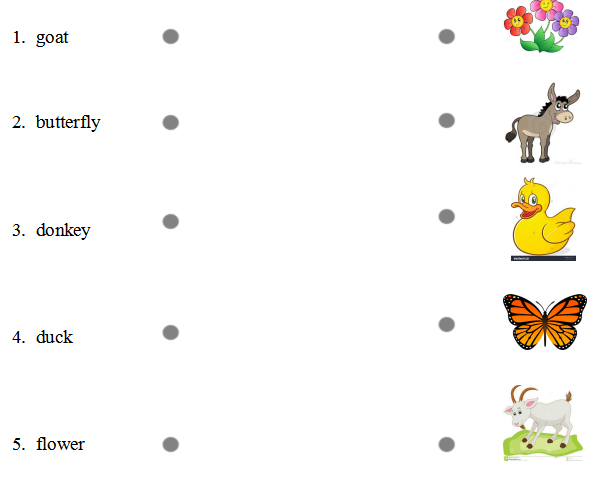 Task 2. Write No; Yes; is; isn’t.Is it a lion?Yes, it _______Is it a goat?_______, it isn’t. it’s a horse.Is it a bird?______, it isIs it a farm? No, it _______.Task 3. Read and circle.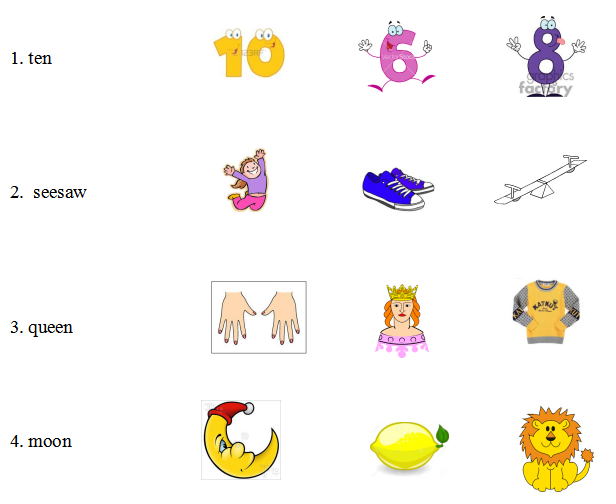 ĐÁP ÁNTask 1. Match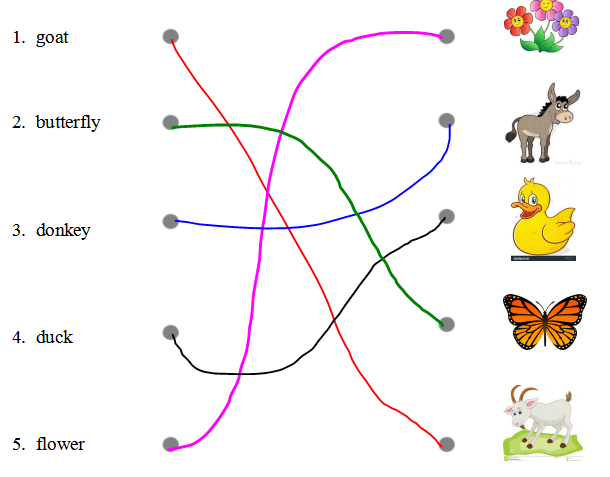 Task 2. Write No; Yes; is; isn’t.1 - is; 2 - No; 3 - Yes; 4 - isn’tTask 3. Read and circle.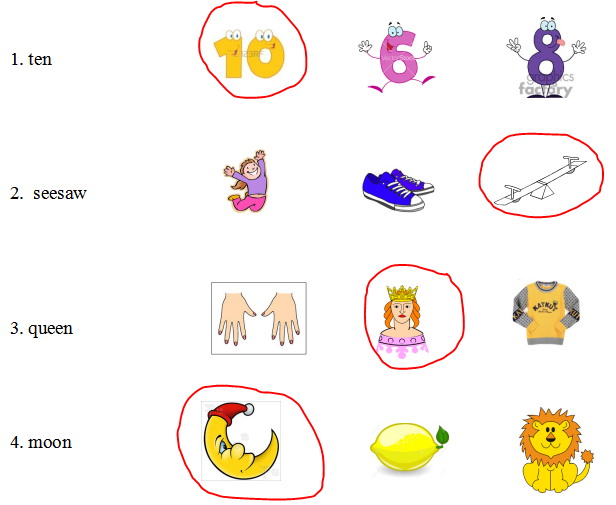 Phiếu bài tập tiếng anh số 3.Task 1. Choose the correct answer.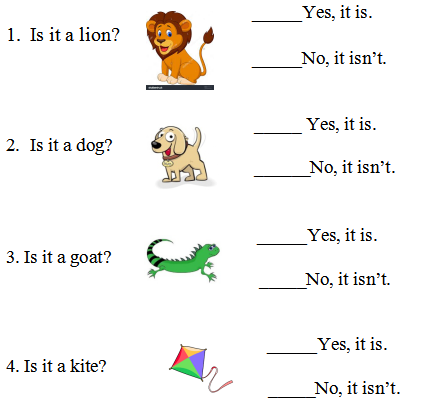 Task 2. Read and match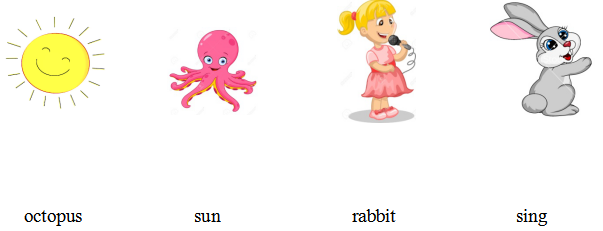 Task 3. Look and write: g l r i > ……… 2. t e c h a r e > ………… 3. y b o > ………. 4. b e n y n> …………… 5. a n h t k > …………… 6. u e s > ………….ĐÁP ÁNTask 1. Choose the correct answer.1 - Yes, it is.2 - Yes, it is.3 - No, it isn’t.4 - No, it isn’t.Task 2. Read and match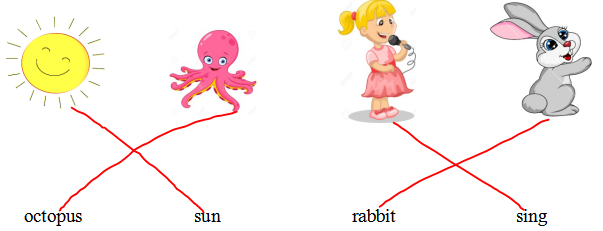 Task 3. Look and write: 1 - girl;2 - teacher;3 - boy; 4 - Benny;5 - thank;6 - SuePhiếu bài tập tiếng anh số 4.Task 1. Dịch từ tiếng Anh sang tiếng Việt 1. Hello , my name’s Le. .......................................................................................2. What’s your name ? ........................................................................................3. It is very big. ........................................................................................4. TV is very good . ........................................................................................Task 2. Sắp xếp lại các câu sau:1. name/ his/ What/ is? ………………………………………………………………………………………2. Linh / is / Her / name. ………………………………………………………………………………………3. is / that / What? ………………………………………………………………………………………4. orange / It / an / is.………………………………………………………………………………………Task 3. NốiĐÁP ÁNTask 1. Dịch từ tiếng Anh sang tiếng Việt1 - Xin chào, tôi tên là Lệ.2 - Bạn tên là gì?3 - Nó rất to.4 - Ti vi thì rất tốt.Task 2. Sắp xếp lại các câu sau:1 - What is your name?2 - Her name is Linh.3 - What is that?4 - It is an orange.Task 3. Nối1 - h; 2 - c; 3 - f; 4 - d; 5 - e; 6 - b; 7 - a; 8 - gPhiếu bài tập tiếng anh số 5.Task 1. Em hãy nối các từ với các tranh sau cho đúngTask 2. Điền từ thích hợp hoàn thành câu1. Hello, How _____ you? - I’m fine, thanks.2. What ________ is this? - It’s black.3. Is this an oval? - No, it ______ . It’s a star.4. Please, close ______ book5. Is this a brown desk? - Yes, ________ .6. ________ is this? - It’s a pen.Task 3. Hãy điến chữ cái còn thiếu để hoàn thành các từ sau1. C_ok (nấu ăn)2. B_rd (con chim)3. T_ble (cái bàn)4. _range (quả cam)5. D_g (con chó)6. H_n (con gà mái)ĐÁP ÁNTask 1. Em hãy nối các từ với các tranh sau cho đúng1 - e; 2 - d; 3 - g; 4 - a; 5 - c; 6 - h; 7 - f; 8 - bTask 2. Điền từ thích hợp hoàn thành câu1 - are; 2 - color; 3 - isn't; 4 - your/ the; 5 - it is; 6 - What;Task 3. Hãy điến chữ cái còn thiếu để hoàn thành các từ sau1 - Cook; 2 - Bird; 3 - Table; 4 - orange; 5 - dog; 6 - henPhiếu bài tập tiếng anh số 6.Task 1. Look and write:up; down; juice; apples; a boy;a girl; a book; a car;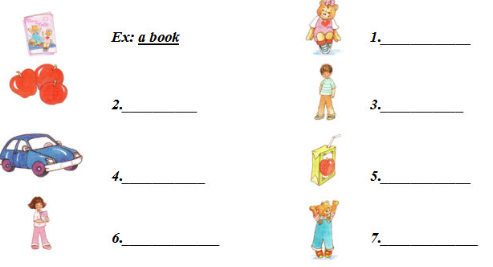 Task 2. Matching number.Task 3. Match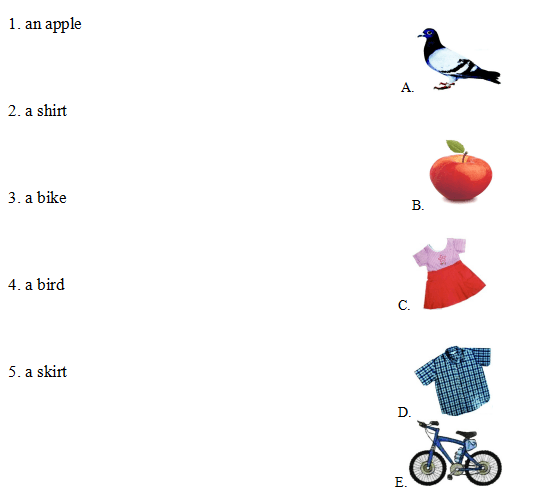 ĐÁP ÁNTask 1. Look and write:1 - down; 2 - apples; 3 - a boy;4 - a car; 5 - juice; 6 - a girl; 7 - upTask 2. Matching number.1 - b; 2 - i; 3 - d; 4 - f; 5 - a; 6 - h; 7 - c; 8 - e; 9 - gTask 3. Match1 - B; 2 - D; 3 - E; 4 - A; 5 - C1. sistera. nữ hoàng2. waterb. con bạch tuộc3. shortsc. nước4. socksd. tất chân5. stare. ngôi sao6. octopusf. quần đùi7. queeng. hoàng tử8. princeh. chị gái1. Ducka. con mèo2. Henb. quả bóng3. Applec. cái bút4. Catd. con gà mái5. Pene. con vịt6. Bookf. con chó7. Dogg. quả táo8. Ballh. quyển sách1. eighta. số 32. sixb. số 83. fivec. số 24. oned. số 55. threee. số 96. sevenf. số 17. twog. số 48. nineh. số 79. fouri. số 6